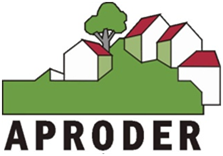 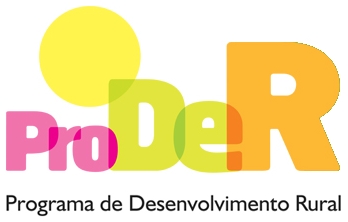 SUBPROGRAMA 3 – PRODERMedida 3.x Acção3.x.xProcesso de Candidatura(Nome do beneficiário)ÍndiceCheck-List ( Cópia do Anexo D preenchido)Formulário do Pedido de ApoioDocumentos do BeneficiárioDocumentos da OperaçãoOutros